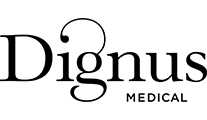 Cirujano Gástrico, NoruegaRodeado de la belleza, la historia y las oportunidades de estilo de vida de la costa oeste de Noruega. Este hospital esté ubicado en una de las ciudades de más rápido crecimiento de Noruega.Buscamos un cirujano gástrico que quiera un puesto permanente.Operaras con un nivel de destreza avanzado a una variedad de afecciones médicas urgentes y perfeccionando tus habilidades de liderazgo clínico en estas áreas. Este puesto ofrece la oportunidad de mejorar su experiencia clínica a través de la práctica regular. Como alto responsable de la toma de decisiones, serás responsable de la gestión de pacientes bajo la dirección de un médico consultor. La colaboración con otros miembros del equipo será un aspecto clave de tu trabajo.Requisitos profesionales: Licencia médica y certificación de la especialidad de un país de la UE.Cirujano general autorizado con especialización en cirugía gástrica.Experiencia en intervención quirúrgica de enfermedades y traumatismos relacionados con el estómago y el intestino. Incluyendo colecistectomías, reparaciones de hernias (tanto abiertas como laparoscópicas), colectomías y ostomías (de todo tipo) y hemorroidectomías y así como otras cirugías relacionadas con el sistema gástrico.Independiente y estructurado, con buena capacidad de trabajo.Fuerte compromiso.Actitud positiva y flexible.Buenas habilidades de cooperación y comunicación.Conocimiento de lenguas escandinavas escritas y habladas, alternativamente, estar abierto a realizar una formación lingüística hasta el nivel B2Se ofrecerá al candidato:Salario acorde a su experiencia y competencia, buenas condiciones de jubilación, préstamo y seguro.Ambiente agradable y profesionalmente cualificado que está en continuo crecimiento.Campo de trabajo variado dentro de la temática y oportunidades de investigación, intercambio laboral y desarrollo profesional.Buen seguimiento por parte de un asesor antes, durante y después del empleo.Si es necesario, ofrecemos ayuda con la autorización noruega y la certificación de la especialidad en Noruega. Asistencia con alojamiento y viaje.En el proceso también se tendrá en cuenta a la familia del candidato, si fuera necesario.Escuela de idiomas gratuita para candidatos extranjeros.Si estas interesado por favor contacta con nosotros enviando tu curriculum vitae en inglés a: Persona de contacto: Ana MalumbresDirección de email de contacto: ana@dignusmedical.no______________________________________________Dignus Medical, es una de las compañías líderes de búsqueda y reclutamiento de personal sanitario y doctores especializados para el sistema sanitario escandinavo con 16 años de experiencia en el mercado.Estamos buscando continuamente personal sanitario tanto para la sanidad pública como privada y hacemos un exhaustivo seguimiento de cada candidato desde la primera entrevista, al curso de idioma y posterior certificado, hasta su recolocación y establecimiento en el hospitalwww.dignusmedical.no/en/